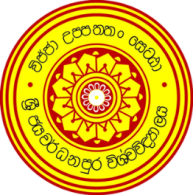 DEMOCRATIC SOCIALIST REPUBLIC OF SRI LANKA UNIVERSITY OF SRI JAYEWARDENEPURA, SRI LANKASUPPLY, DELIVERY and Installation of Firewall and StorageUNIVERSITY OF SRI JAYEWARDENEPURAIFB .NO: SJP /SD/NCB/2024/001BIDDING DOCUMENTClientUniversity of Sri Jayewardenepura,Gangodawila,  Nugegoda, Sri Lanka.CONTENTSContent	Page Nos.Volume 01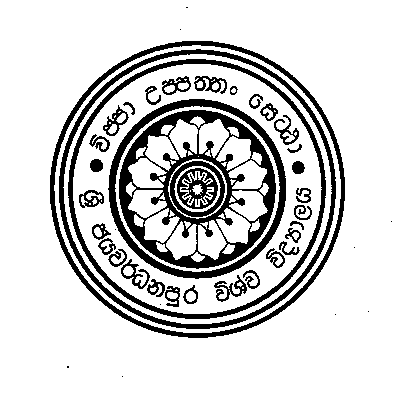 UNINERTITY OF SRI JAYEWARDENEPURA INVITATION FOR BIDS (IFB)Supply, Delivery, and Installation of Firewall and Storage at University of                 Sri Jayewardenepura IFB NO. SJP/SD/2024/001Chairman, Department Procurement Committee (Minor), University of Sri Jayewardenepura, Nugegoda invites sealed bids from eligible bidders for Supply and Delivery and installation of Firewall and storage- University of Sri Jayewardenepura. Bidding will be conducted through the National Competitive Bidding (NCB) procedure.Bidder should have at least Five years’ experience in the relevant field in Sri Lanka.Interested eligible Bidders may obtain further information from the Deputy Bursar, Supplies Division (Contact No. 011-2758217) of the University of Sri Jayewardenepura, and inspect the Bidding document available at university website http://www.sjp.ac.lk from January 11, 2024.A complete set of Bidding documents in English may be purchased by interested Bidders by downloading from the above website and upon payment of a non-refundable fee of Rs. 2,000/- (Rupees Two Thousand). Non – refundable fee can be paid to the University Main Collection Account by using bank Account No. 097- 1- 001-6- 2315454 to any branch of People’s Bank. The documents may be purchased from 9.00 a.m. January 11, 2024 to January 31, 2024. The original payment receipt should be attached to the bidding documents upon submission of the bid and will be checked at the opening of the bids. Bids must be delivered in duplicate to the address below or before 1.30 p.m. on February 01, 2024. Please indicate the “Supply, Delivery and Installation Firewall and Storage (IFB NO.SJP/SD/NCB/2024/001)” on top of the left corner of the envelope.All Bids must be accompanied by an unconditional, on-demand Bid Security of Rs. 250,000/- from any commercial Bank registered under the Central Bank of Sri Lanka as specified in the BDS, ITB 20.2.The Bids shall be deposited in the ‘Tender Box’ available in the Supplies Division of the University of Sri Jayewardenepura or sent under registered cover to be received before the deadline at the address given below. Late bids will be rejected. The bids will be opened immediately after the closing of the Bids on February 01, 2024 in the presence of the Bidders or their authorized representatives who               choose to attend the bid opening.Pre-bid meeting will be held on January 18, 2024 at 10.30 a. m. at the of Supplies Branch, University of Sri Jayewardenepura.  Interested bidders are requested to participate. The ChairmanDepartment Procurement Committee (Minor) University of Sri Jayewardenepura.Gangodawila, Nugegoda.VOLUME 01Section I Instructions to BiddersITB shall be read in conjunction with the Section II, Bidding Data Sheet (BDS), which shall take precedence over ITB.Section VI Conditions of ContractSection VIII Contract Forms1. Contract AgreementTHIS CONTRACT AGREEMENT is madethe [ insert: number ] day of [ insert: month ], [ insert: year ]. BETWEENUniversity of Sri Jayewardenepura, an agency of the Ministry of Higher Education and Cultural Affairs and having its principal place of business at  Gangodawila, Nugegoda (hereinafter called “the Purchaser”), and[ insert name of Supplier], a corporation incorporated under the laws of [ insert: country of Supplier ] and having its principal place of business at[ insert: address of Supplier ] (hereinafter called “the Supplier”).WHEREAS the Purchaser invited bids for certain Goods and ancillary services, viz[insert brief description of Goods and Services] and has accepted a Bid by the Supplier for the supply of those Goods and Services in the sum of [insert Contract Price in words and figures, expressed in the Contract currency(ies) ] (hereinafter called “the Contract Price”).NOW THIS AGREEMENT WITNESSETH AS FOLLOWS:In this Agreement words and expressions shall have the same meanings as are respectively assigned to them in the Conditions of Contract referred to.The following documents shall constitute the Contract between the Purchaser and the Supplier, and each shall be read and construed as an integral part of the Contract:This Contract AgreementContract DataConditions of ContractTechnical Requirements (including Schedule of Requirements and Technical Specifications)The Supplier’s Bid and original Price SchedulesThe Purchaser’s Notification of Award[Add here any other document(s)]This Contract shall prevail over all other Contract documents. In the event of any discrepancy or inconsistency within the Contract documents, then the documents shall prevail in the order listed above.In consideration of the payments to be made by the Purchaser to the Supplier as hereinafter mentioned, the Supplier hereby covenants with the Purchaser to provide the Goods and Services and to remedy defects therein in conformity in all respects with the provisions of the Contract.The Purchaser hereby covenants to pay the Supplier in consideration of the provision of the Goods and Services and the remedying of defects therein, the Contract Price or such other sum as may become payable under the provisions of the Contract at the times and in the manner prescribed by the Contract.IN WITNESS whereof the parties hereto have caused this Agreement to be executed in accordance with the laws of Democratic Socialist Republic of Sri Lanka on the day, month and year indicated above.For and on behalf of the Purchaser Signed: [insert signature]in the capacity of [ insert title or other appropriate designation ] in the presence of [insert identification of official witness]For and on behalf of the SupplierSigned: [insert signature of authorized representative(s) of the Supplier] in the capacity of [ insert title or other appropriate designation ]in the presence of [ insert identification of official witness]VOLUME 02Section II Bidding Data Sheet (BDS)The following specific data for the goods to be procured shall complement, supplement or amend the provisions in the Instructions to Bidders (ITB). Whenever there is a conflict, the provisions herein shall prevail over those in ITB.[Instructions for completing the Bid Data Sheet are provided, as needed, in the notes in italics mentioned for the relevant ITB Clauses.]Section IIIEvaluation and Qualification CriteriaEvaluation Criteria (ITB 35.3 (d))This Section complements the Instructions to Bidders. It contains the criteria that the Purchaser use to evaluate a bid and determine whether a Bidder has the required qualifications. No other criteria shall be used.1.   Evaluation Criteria (ITB 37) - Methodology of Evaluation1. Preliminary Bid Examination1.1       Stage 1- Evaluation of Bidder’s eligibly and qualificationsAmong the  Bids  received,  the  University  will  examine  the  bids  to  determine whether  they  are  complete,  whether  required  Bid  Bond  has  been  furnished, whether  the  documents  have  been  properly  signed  by  a  person  who  is  duly authorized  to  sign  the  bidding  documents  on  behalf  of  the  bidder  with documentary evidence to illustrate such authority, and whether the bids are generally in order. Only the Bids that are substantially responsive to Evaluation of Bid Validity will be considered for subsequent evaluations by the University.Any  Bid   that   is   not   substantially  responsive   to   Evaluation   of   Bidder’s eligibility  and  qualifications  will  be  considered  non-responsive  and  will  be excluded from subsequent evaluations.After determining the technical responsive of bids in accordance with ITB Sub-Clause 36.1, the Purchaser shall carry out the financial bid evaluation of the Bidder. 1.2    Stage 2: Technical EvaluationThe Firewall/Storage will be evaluated for technical compliance in accordance with the minimum technical specifications.       1.3 Stage 3: Post Qualification(a).  Financial CapabilityThe Bidder shall furnish documentary evidence that it meets the following financial requirements.Documentary evidence    :	Working Capital of the most Recent Past Five years including 2022/23. Non-submission of audited financial statements for the most recent past five years will be treated as non-responsive and the bid will be rejected.Financial Requirement    :	Bidder should have positive Working Capital for at least three of the past five years mentioned above.(b). Experience and Technical CapacityThe Bidder shall furnish documentary evidence to demonstrate that it meets the following experience requirement.Experience Requirement	:Bidder should have five (05) years’ experience in supplying firewalls and storage.Documentary evidence: Five (05) years’ experience of the bidder in this field of supplying, installing and maintenance of Enterprise grade Firewalls/Storage. The bidder must be a manufacturer-authorized service partner. Non-submission of purchase orders or manufacturers authorization as evidence will be treated as non-responsive and the bid will be rejected.Technical Support: The bidder should have at least two (02) support engineers with relevant certification of firewall. Documentary evidence: CVs of support engineers and certifications of support program. 1.4. Deviations from the provision of Bidding Document(a) Any  deviation  found  in  the  bid  will  be  categorized  either  as  a  major deviation  or  a  minor  deviation  considering  its  impact  on  the  scope, objectives and outcome of the proposed project.(b) Compliance  with  technical,  operational,  functional  requirementsUsing the information provided in the Bid, including but not limited to the Bidder’s  response  to  requirements  listed  in  “Section  V:  Schedule  of Requirements” and related supporting information the University will evaluate the  Bids  compliance  with  technical specification of the proposed Solution.   The factors considered for this evaluation will broadly consist of the following:i.	Substantial  responsiveness  of  the  bidder’s  proposed  Solution  to requirements listed in Section V: Schedule of RequirementsAny  deviation found during  he  Detailed  Technical  Evaluation  will  be categorized either as a major deviation or a minor deviation considering its impact on the scope, objectives and outcome of the proposed project.The presence of a major deviation generally will result in the bid being considered as not substantially responsive to the Detailed Technical Evaluation.Non-agreement to all the clauses in the Service Level Agreement and the Post warranty annual maintenance agreement will be considered as not substantially responsive and the bid will be rejected.Non-submission of audited accounts for the years 2021, 2022 and 2023 will be considered as not substantially responsive and the bid will be rejected.If an Agent submits bids on behalf of more than one Manufacturer, unless each such bid is accompanied by a separate Bid Form for each bid, and a bid security when required for each bid, and authorization from the respective Manufacturer, all such bids will be rejected as non-responsive.Bidders should possess the Certificate of Business Registration issued by a Governmental Authority/Registrar of Companies/Provincial Registrar of Business in the relevant category.  Bids that do not comply with this criteria will be rejected as non-responsive.Domestic Preference (ITB 34.1): Not applicableIf the Bidding Data Sheet so specifies, the Purchaser will grant a margin of preference to goods manufactured in Sri Lanka for the purpose of bid comparison, in accordance with the procedures outlined in subsequent paragraphs.Section IV Bidding Forms1.Bid Submission Form – [The Bidder shall fill in this Form in accordance with the instructions indicated No alterations to its format shall be permitted and no substitutions shall be accepted.]Date:No.:To: University of Sri JayewardenepuraWe, the undersigned, declare that:We have examined and have no reservations to the Bidding Documents, including Addenda No.:We offer to supply in conformity with the Bidding Documents and in accordance with the Delivery Schedules specified in the Schedule of Requirements the following Goods and Related ServicesSupply and Delivery and installation of Firewall and storage             IFB NO. SJP/SD/NCB/2024/001The total price of our Bid without VAT, including any discounts offered is:………………………………………………………………………………………………………The total price of our Bid including VAT, and any discounts offered is:……………………………………………………………………………………………………………..Our bid shall be valid for the period of time specified in ITB Sub-Clause 19.1, from the date fixed for the bid submission deadline in accordance with ITB Sub-Clause 23.1, and it shall remain binding upon us and may be accepted at any time before the expiration of that period;If our bid is accepted, we commit to obtain a performance security in accordance with ITB Clause 43 and CC Clause 17 for the due performance of the Contract;We have no conflict of interest in accordance with ITB Sub-Clause 4.3;Our firm, its affiliates or subsidiaries—including any subcontractors or suppliers for any part of the contract—has not been declared blacklisted by the National Procurement Agency;We understand that this bid, together with your written acceptance thereof included in your notification of award, shall constitute a binding contract between us, until a formal contract is prepared and executed.We understand that you are not bound to accept the lowest evaluated bid or any other bid that you may receive.Signed:In the capacity of Name:Duly authorized to sign the bid for and on behalf of:Dated on	day of	,  	2.Bid Guarantee[This Bank Guarantee form shall be filled in accordance with the instructions indicated in brackets]……………………….. [Insert  issuing agency’s name and address of issuing branch or office]Beneficiary: [name and address of Purchaser] Date:		[Insert (by issuing agency) date] BID GUARANTEE No	[Insert (by issuing agency) number] Wehave been informed that	[Insert (by issuing agency) name of the Bidder; if ajoint venture, list complete legal names of partners] (Hereinafter called "the Bidder") hassubmitted to you its bid dated	[Insert (by issuing agency) date](Hereinafter called"the Bid") for the supply of [insert name of Supplier] under Invitation for Bids No.…………………………. [Insert IFB number] (“The IFB”).Furthermore, we understand that, according to your conditions, Bids must be supported by a Bid Guarantee.At the request of the Bidder, we …………………… [insert name of issuing agency] herebyirrevocably undertake to pay you any sum or sums not exceeding in total an amount of……………………….[insert amount in figures] ……………………..[insert amount in words]) upon receipt by us of your first demand in writing accompanied by a written statement stating that the Bidder is in breach of its obligation(s) under the bid conditions, because the Bidder:has withdrawn its Bid during the period of bid validity specified; ordoes not accept the correction of errors in accordance with the Instructions to Bidders (hereinafter “the ITB”); orhaving been notified of the acceptance of its Bid by the Purchaser during the period of bid validity, (i) fails or refuses to execute the Contract Form, if required, or (ii) fails or refuses to furnish the Performance Security, in accordance with the ITB.This Guarantee shall expire: (a) if the Bidder is the successful bidder, upon our receipt of copies of the Contract signed by the Bidder and of the Performance Security issued to you by the Bidder; or (b) if the Bidder is not the successful bidder, upon the earlier of (i) our receipt of a copy of your notification to the Bidder that the Bidder was unsuccessful, otherwise it will remain in force up to ……….. (insert date) Consequently, any demand for payment under this Guarantee must be received by us at the office on or before that date…	[signature(s) of authorized representative(s) ]3.Manufacturer’s Authorization[The Bidder shall require the Manufacturer to fill in this Form in accordance with the instructions indicated. This letter of authorization should be on the letterhead of the Manufacturer and should be signed by a person with the proper authority to sign documents that are binding on the Manufacturer. The Bidder shall include it in its bid, if so indicated in the BDS.]Date: [insert date (as day, month and year) of Bid Submission] No.: [insert number of bidding process]To: [insert complete name of Purchaser] WHEREASWe [insert complete name of Manufacturer], who are official manufacturers of [insert type of goods manufactured], having factories at [insert full address of Manufacturer’s factories], do hereby authorize [insert complete name of Bidder] to submit a bid the purpose of which is to provide the following Goods, manufactured by us [insert name and or brief description of the Goods], and to subsequently negotiate and sign the Contract.We hereby extend our full guarantee and warranty in accordance with Clause 27 of the Conditions of Contract, with respect to the Goods offered by the above firm.Signed: [insert signature(s) of authorized representative(s) of the Manufacturer] Name: [insert complete name(s) of authorized representative(s) of the Manufacturer] Title: [insert title]Duly authorized to sign this Authorization on behalf of: [insert complete name of Bidder] Dated on	day of	,	[insert date of signing]4.Performance Security[Note:    the purchaser is required to fill the information marked as “*” and delete this note prior to selling                      of the bidding document] [The issuing agency, as requested by the successful Bidder, shall fill in this form in accordance with the instructions indicated]   ---------------------------[Issuing Agency’s Name, and Address of Issuing Branch or Office] ------------------- * Beneficiary:---------------------------  [Name and Address of Employer] --------------------- Date:  ------------------------------ PERFORMANC E GUARANTEE No.:	------------------------- We have been informed that  -----------------  [name  of  Supplier]  (hereinafter  called "the Supplier") has entered into Contract No. --------------- [reference number of the  contract] dated------------- with you, for the --------------  Supply  of -------------------  [name  of  contract  and brief description] (hereinafter called "the Contract").  Furthermore, we understand that, according to the conditions of the Contract, a performance guarantee is required.At  the  request  of  the  Supplier, we  ----------------  [name  of  Agency]    hereby  irrevocably undertake  to pay you any sum  or sums  not  exceeding  in total  an amount  of  ------------ [amount in figures]	(--------------) [amount in words], such sum being payable in the types and proportions of currencies in which the Contract Price  is payable, upon receipt by us of your  first  demand in writing  accompanied by  a  written statement  stating  that  the Contractor is in breach of its obligation(s) under the Contract, without your needing to prove or to show grounds for your demand or the sum specified therein.  This guarantee shall expire, no later than the …. day of ……, 20.. [insert date, 28 days beyond the  scheduled completion date including the  warranty  period]    and any demand for payment under it must be received by us at this office on or before that date.   _____________________  [signature(s)]5.FORM OF ADVANCE PAYMENT GUARANTEE----------------------------------------------------------------------------------------    [insert    name    and address of issuing Bank or Branch office]Beneficiary : ----------------------------------------------------------------------------, University of Sri Jayewardenepura, Gangodawila, Nugegoda. [insert name and address of Employer / Purchaser]Date : -------------------------------ADVANCE PAYMENT  GUARANTEE NO:---------------------------We have been informed that --------------------------------------------------------------------- [insert name  and  address  of  Contractor  /  Supplier]  (hereinafter  called  “the  Contractor”)  has entered into Contract No. ------------------- [insert reference number of the contract] dated ----------------- with you, for the -------------------- [insert construction / supply] of ---------------------------------   [insert   name   of   contract   and   brief   description]   (hereinafter   called   “theContract”).Furthermore,  we  understand  that,  according  to  the  conditions  of  the  Contract,  an  advance payment  in  the  sum  -----------------  [insert  amount  in  figures]  ---------------------------------- [insert amount in words] is to be made against an advance payment guarantee.At the request of the Contractor, we ----------------------------------------------------- [insert name of the issuing Bank] hereby irrevocably and unconditionally undertake to pay you any sum or sums not exceeding in total an amount of ------------------ [insert amount in figures]-----------------------[insert  amount  in  words]  upon  receipt  by  us  of  your  first  demand  in  writing accompanied by a written statement stating that the Contractor is in breach of its obligation under the Contract.The maximum amount of this guarantee shall be progressively reduced by the amount of the advance payment receipt by the Contractor.This  guarantee  shall  expire  on  ----------------------  [insert  expiry  date,  28  days  beyond  the expected completion date of the Contract]Consequently, any demand for payment under this guarantee must be received by us at --------------------------------------------------  [insert  address  of  the  issuing  Bank or  Branch  office of the issuing Bank] on or before ------------------ [insert expiry date]This guarantee shall become automatically null and void and cease to be of any force or avail in law after -------------------- [insert expiry date]This guarantee is neither transferable nor assignableThis guarantee shall be governed by and construed in accordance with the laws of Sri Lanka.Dated at ------------------- on this --------- day of ------------------- 20---------------------------------------                                        ------------------------------------[signature]                                                                   [signature]Authorized Officer                                                     Authorized OfficerName: -----------------------------                                  Name: ----------------------------- Designation: -----------------------------                        Designation:----------------------------- Seal:  -----------------------------                                   Seal:  -----------------------------6.Service Level Agreement during Warranty PeriodDuring the Warranty period, the following service levels are expected to be  maintained  by  the  supplier. i.      Problems/Issues/Defects:  This  should  be  defined  as  any  issue which  does  not  allow  the  end  user  to  perform  its  regular operations in a stipulated timeframe.ii.      Any  Problems/ Issues/Defects   reported  by  the University should be          categorized based on severity as follows:a) Critical: When the system operation stops, halts or malfunctions within stipulated timeframe. Any statutory requirement changes to be complied with from time to time and to be implemented within specified timeframe as directed by university, also to be considered as Critical Enhancement requests for which the upgrades/patches are expected from the bidder.A backup device with equal or higher technical configuration must be provided if the production site is down for more than 4 hours.    b) High:   When  the  system  operation  malfunctions  within stipulated  time  frame  but  for  the  same,  the  workaround  is  available. c) Moderate:  Minor  issues  during  operations  which does not effect the ability to access network services.iv.      24x7x365   maintenance   support on-site/off   site   should   be   available without limiting to the number of occurrences per month. Certified staff must attend to any request for configuration changes as when required. v.       Penalties  will  be charged by the University at the rate of 0.25% of performance bond per hour for not meeting the service levels beyond the resolution time as given in the table above. Performance bond shall be released after the warranty period after deducting the due penalties.IN WITNESS WHEREOF, the parties have executed this Agreement effective the date first stated above.SUPPLIER:					CLIENT:  University of Sri Jayewardenepura	            __________________________Business name						Business nameBy: _________________________			By: __________________________	Signature						SignatureName: _______________________		   Name:  _______________________Telephone: ____________________		      Telephone: _____________________Witness 1:  ……………………………                       Witness 1: ……………………………………Witness 2: …………………………………..              Witness 2: …………………………………….(Insert Signature, Name and NIC number of witnesses)7.Post Warranty Annual Support and Maintenance AgreementBID NO XCXXXXXXXXXXXXXXThis Agreement for maintenance of Firewall/Storage is made and entered into at Colombo on this ..................day of ..................Two Thousand and Twenty Four (2024) in the Democratic Socialist Republic of Sri Lanka. BY AND BETWEEN University of Sri Jayewardenepura, of the ONE PART AND   ............................ a Company duly incorporated under the Companies Act No.7 of 2007 bearing Company Registration ............ and having its Registered Office at ..................... in the said Republic (hereinafter called and referred to as "The Contractor" ) of the OTHER PARTWHEREAS the Contractor is engaged in the business of supplying, servicing and maintenance of Firewalls/Storage.                     AND WHEREAS the Contractor wishes to provide and the University is desirous of obtaining the service of Firewall/Storage as per Annexure I in accordance with the terms of this Agreement;NOW, THEREFORE, in consideration of the terms and conditions set forth and valuable consideration, the receipt of which are hereby acknowledged, the parties hereto agree as follows:-SCOPE OF SERVICESDuring the Warranty period, the following service levels are expected to  be  maintained  by  the  supplier. i.      Problems/Issues/Defects:  This  should  be  defined  as  any  issue which  does  not  allow  the  end  user  to  perform  its  regular operations in a stipulated timeframe.ii.      Any  Problems/ Issues/Defects   reported  by  the University should be          categorized based on severity as follows:a) Critical: When the system operation stops, halts or malfunctions within stipulated timeframe. Any statutory requirement changes to be complied with from time to time and to be implemented within specified timeframe as directed by university, also to be considered as Critical Enhancement requests for which the upgrades/patches are expected from the bidder.A backup device with equal or higher technical configuration must be provided if the production site is down for more than 4 hours.    b) High:   When  the  system  operation  malfunctions  within stipulated  time  frame  but  for  the  same,  the  workaround  is  available.c) Moderate:  Minor  issues  during  operations  which does not effect the ability to access network services.iv.      24x7x365   maintenance   support on-site/off   site   should   be   available without limiting to the number of occurrences per month. Cetfieid staff must attend to any request for configuration changes as when required. v.       Penalties  will  be charged by the University at the rate of 0.25% of performance bond per hour for not meeting the service levels beyond the resolution time as given in the table above. Performance bond shall be released after the warranty period after deducting the due penalties.MAINTENANCE FEE AND PAYMENT TERMSTERM AND EFFECTIVE DATEI. This Agreement shall be effective from the date of execution.II. The Agreement shall remain valid for a period of two (02) Years unless terminated earlier and may be renewed for a further period as agreed between the Parties.III. No amendment, addendum, renewal or modification to this Agreement shall be effective unless it is in writing and signed by duly authorized representatives of both Parties.OBLIGATIONS OF THE CUSTOMERCustomer agrees to provide a suitable environment for the hardware as specified by the contractor and to provide free and safe access to the hardware to permit the contractor to provide onsite service. Customer will implement appropriate safe guard for the data.PRICE & PAYMENT TERMSi. The University agrees to pay the Contractor the sum or sums as agreed in Price Schedule of the Bidding Document within Twenty Eight (28) days of expiry of the warranty of the Product.ii. The University agrees to pay the applicable Annual Maintenance Charges set out in Price Schedule of the Bidding Document, commencing on the Effective Date, and ending on the last day of the year in which serve stared.iii.The prices for the services/ repairs (Value Added Tax should be payable on the above prices) and the terms of payment are as per Price Schedule of the Bidding Document.iv. The University will pay 50% of the annual maintenance payment at the commencement of the annual maintenance period upon submission of the advanced payment guarantee and the remaining 50% of the payment will be paid at the last month of each annum of the maintenance period, after deducting the penalties. Penalties will be charged by the University at the rate of 0.25% of the annual maintenance fee per hour for not meeting the service levels beyond the resolution time as given in the table above. v. Payment of all invoices shall be submitted by the Contractor to University upon the completion of services or repairs together with a service report certified by the relevant official of the University.vi. In the event after certifications as stipulated above if it is discovered that any service has not been carried out according to the required standard the Contractor shall immediately carry out another service free of charge in addition to the scheduled services hereunder.RESPONSIBILITIES & OBLIGATIONS OF THE CONTRACTORi. The contractor should maintain an 24x7x365 Help Desk operational for incident (fault) reporting. ii. The Contractor shall ensure that all services provided under the terms of this contract are performed by persons trained and certified as proficient in the provision of the services.Successful bidders should be able to achieve 99.8% up time.The Contractor shall be responsible to give compensation as agreed by both parties under this Agreement if any damage or loss happens during service due to the negligence or incompetence of the contractor.A certified engineer must be available for technical support.A backup device with equal or higher technical configuration must be provided if the production site is down (both active and passive devices are down) for more than 4 hours.UNIVERSITY’S OBLIGATIONS OF THE CONTRACTORThe University agrees to give all reasonable assistance to The Contractor and in particular will ensure and allow the Contractor to satisfy itself that the conditions in which it will be working will be safe.TERMINATION OF THE AGREEMENTThis agreement shall be terminated,i.   by either party giving Thirty (30) days written notice to the other;ii.  by either party forthwith for failure of the other to remedy a breach hereof after receipt of reasonable notice requiring it to do so.iii.Consequences of Termination: Where this Agreement is terminated pursuant to this Clause, upon termination:a. The University shall not be liable to make any payment to the Contractor from the date of termination except the unpaid bills duly ordered & supplied by the Contractor before termination and shall be regarded as discharged from any further obligations under this Agreement;b. All documents containing Confidential Information and copies, equipment shall be returned to The University as soon as practicable; and        c. Neither Party shall in any way exhibit any links or display any information that would lead any person to believe that The University and the Contractor are linked or related in any manner.d. The termination of this Agreement shall not prejudice the rights of The University to sue for damages or to obtain any other relief in respect of any antecedent breach of the terms of this Agreement prior to such termination.NOTICEAll notices, requests or communications between the parties under this Agreement shall be in the English language by letter signed by an authorized representative of the sending party, or by email or fax immediately confirmed in writing. All notices shall be deemed as validity served if mailed in the form of pre-paid registered letter, return receipt requested, to the following addresses;IN WITNESS WHEREOF, the parties have executed this Agreement effective the date first stated above.SUPPLIER:				CLIENT:  University of Sri Jayewardenepura	            __________________________Business name						Business nameBy: _________________________			By: __________________________	Signature						SignatureName: _______________________		   Name:  _______________________Telephone: ____________________		      Telephone: _____________________Witness 1:  ……………………………                 Witness 1: …………………………Witness 2: …………………………………..              Witness 2: …………………………(Insert Signature, Name and NIC number of witnesses)SECTION V – Schedule of RequirementsSpecifications  - FirewallN.B. Please note that quotations without mandatory bidder’s response for all the component descriptions listed above are to be rejected. Seal & Signature of the bidder Name:Date:Specifications – SAN Storage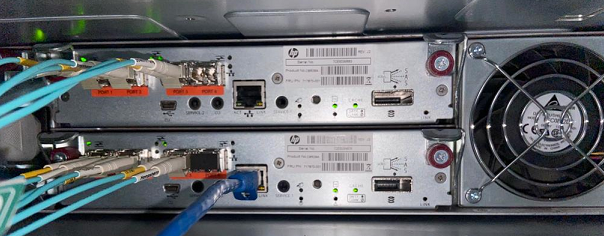 	Section VI Contract DataThe following Contract Data shall supplement and / or amend the Conditions of Contract (CC). Whenever there is a conflict, the provisions herein shall prevail over those in the CC.Section VIIIList of Goods and Delivery Schedule[The Purchaser shall fill in this table, with the exception of the column “Bidder‘s offered Delivery date” to be filled by the Bidder]Note: If the new device cannot be delivered within 3 weeks of issuing a purchase order, a backup or standby device with equal or higher configuration must be deployed at the production site within 2 weeks of contract award. In case the supplier is unable to provide a backup device within this period, the University reserves the right to cancel the order and award the tender to the next substantially responsive bidder.Section VIII -  Price Schedule - 1[The Bidder shall fill in these Price Schedule in accordance with the instructions indicated.  The list of line items in column 1 of the Price Schedules shall coincide with the List of Goods and Related Services specified by the Purchaser in the Schedule of Requirements. Unit price for Item 2 shall be the price for extending warranty and support for 1 year.Total in words (without VAT):VAT Amount:			VAT Registration No.:Name:Signed__________________________________________ (common seal)	                      Duly authorized to sign the Bid for and on behalf of ................................... Date:………………Breakdown of warranty extension, support and maintenance cost for Enterprise Grade Firewall Price Schedule – 2.1Name of Bidder Bidder must provide the breakdown of the post-warranty maintenance cost from 4th year onwards using the table given below. (Please Refer ITB 17.1)Maximum increment per year shall be 2%.If the cost is given in USD, the rate on the date of the invoice is considered for payment in LKRBidders may provide local charges in LKR terms. The sum of foreign component and the local charges must not exceed the percentages given in the table.Seal & Signature of the bidder Name:Date: Breakdown of warranty extension, support and maintenance cost for SAN Stoage Price Schedule – 2.2Name of Bidder Bidder must provide the breakdown of the post-warranty maintenance cost from 4th year onwards using the table given below. (Please Refer ITB 17.1)Maximum increment per year shall be 2%.If the cost is given in USD, the rate on the date of the invoice is considered for payment in LKRBidders may provide local charges in LKR terms. The sum of foreign component and the local charges must not exceed the percentages given in the table.Seal & Signature of the bidder:Name:Date: Deadline for the Submission of BidFebruary 01, 2024Bid Validity up toMay 02, 2024Tender Document Fee (Non-Refundable)Rs. 2,000.00Bid SecurityAs stated in the Bid NoticeBid Security validity PeriodMay 30, 2024Bid security addressed to (Beneficiary)Vice ChancellorA. General1. Scope of BidThe Purchaser indicated in the Bidding Data Sheet (BDS), issues these Bidding Documents for the supply of Goods and Related Services incidental thereto as specified in Section V, Schedule of Requirements. The name and identification number of this procurement are specified in the BDS. The name, identification, and number of lots (individual contracts), if any, are provided in the BDS.Throughout these Bidding Documents:the term “in writing” means communicated in written form by mail (other than electronic mail) or hand delivered with proof of receipt;if the context so requires, “singular” means “plural” and vice versa; and“Day” means calendar day.2. Source of Funds2.1 Payments under this contract will be financed by the source specified in the BDS.3. Ethics, Fraud and Corruption3.1 The attention of the bidders is drawn to the following guidelines of the Procurement Guidelines published by National Procurement Agency:Parties associated with Procurement Act ions, namely, suppliers/contractors and officials shall ensure that they maintain strict confidentiality throughout the process;Officials shall refrain from receiving any personal gain from any Procurement Act ion. No gifts or inducement shall be accepted. Suppliers/contractors are liable to be disqualified from the bidding process if found offering any gift or inducement which may have an effect of influencing a decision or impairing the objectivity of an official.3.2 The Purchaser requires the bidders, suppliers, contractors, and consultants to observe the highest standard of ethics during the procurement and execution of such contracts. In pursuit of this policy:(a) “corrupt practice” means the offering, giving, receiving, or soliciting,directly or indirectly, ofanything of value to influence the action of a public official in the procurement process or in contract execution;“fraudulent practice” means a misrepresentation or omission of facts inorder to influence a procurement process or the execution of a contract;“collusive practice” means a scheme or arrangement between two or more bidders, with or without the knowledge of the Purchaser to establish bid prices at artificial, noncompetitive levels; and“Coercive practice” means harming or threatening to harm, directly or indirectly, persons or their property to influence their participation in the procurement process or affect the execution of a contract.3.3 If the Purchaser found any unethical practices as stipulated under ITB Clause 3.2, the Purchaser will reject a bid, if it is found that a Bidder directly or through an agent, engaged in corrupt, fraudulent, collusive or coercive practices in competing for the Contract in question.4. Eligible BiddersAll bidders shall possess legal rights to supply the Goods under this contract.A Bidder shall not have a conflict of interest. All bidders found to have conflict of interest shall be disqualified. Bidders may be considered to have a conflict of interest with one or more parties in this bidding process, if they:are or have been associated in the past, with a firm or any of its affiliates which have been engaged by the Purchaser to provide consulting services for the preparation of the design, specifications, and other documents to be used for the procurement of the goods to be purchased under these Bidding Documents; orsubmit more than one bid in this bidding process. However, this does not limit the participation of subcontractors in more than one bid.A Bidder that is under a declaration of ineligibility by the National Procurement Agency (NPA), at the date of submission of bids or at the date of contract award, shall be disqualified. The list of debarred firms is available at the website of NPA, www.npa.gov.lk.Foreign Bidder may submit a bid only if so stated in the in the BDS.5. Eligible Goods and Related Services5.1 All goods supplied under this contract shall be complied with applicable standards stipulated by the Sri Lanka Standards Institute (SLSI). In the absence of such standards, the Goods supplied shall be complied to otherinternationally accepted standards.B. Contents of Bidding Documents6. Sections of Bidding Documents6.1 The Bidding Documents consist of 2 Volumes, which include all the sections indicated below, and should be read in conjunction with any addendum issued in accordance with ITB Clause 8.Volume 1Section I. Instructions to Bidders (ITB)Section VI. Conditions of Contract (CC)Section VIII. Contract FormsVolume 2Section II. Bidding Data Sheet (BDS)Section III. Evaluation and Qualification CriteriaSection IV. Bidding FormsSection V. Schedule of RequirementsSection VII. Contract DataInvitation for Bid6.2 The Bidder is expected to examine all instructions, forms, terms, and specifications in the Bidding Documents. Failure to furnish all information or documentation required by the Bidding Documents may result in therejection of the bid.7. Clarification of Bidding Documents7.1 A prospective Bidder requiring any clarification of the Bidding Documents including the restrictiveness of specifications shall contact the Purchaser in writing at the Purchaser’s address specified in the BDS. The Purchaser will respond in writing to any request for clarification, provided that such request is received no later than ten (10) days prior to the deadline for submission of bids. The Purchaser shall forward copies of its response to all those who have purchased the Bidding Documents, including a description of the inquiry but without identifying its source. Should the Purchaser deem it necessary to amend the Bidding Documents as a result ofa clarification, it shall do so following the procedure under ITB Clause 8.8. Amendment of Bidding DocumentsAt any time prior to the deadline for submission of bids, the Purchaser may amend the Bidding Documents by issuing addendum.Any addendum issued shall be part of the Bidding Documents and shall be communicated in writing to all who have purchased the Bidding Documents.To give prospective Bidders reasonable time in which to take an addendum into account in preparing their bids, the Purchaser may, at itsdiscretion, extend the deadline for the submission of bids, pursuant to ITB Sub-Clause 23.2C. Preparation of Bids9. Cost of Bidding9.1 The Bidder shall bear all costs associated with  the preparation and submission of its bid, and the Purchaser shall not be responsible or liable forthose costs, regardless of the conduct or outcome of the bidding process.10. Language of Bid10.1 The Bid, as well as all correspondence and documents relating to the Bid (including supporting documents and printed literature) exchanged by the Bidder and the Purchaser, shall be written in English language.11. Documents Comprising the Bid11.1 The Bid shall comprise the following:Bid Submission Form and the applicable Price Schedules, in accordance with ITB Clauses 12, 14, and 15;Bid Security or Bid-Securing Declaration, in accordance with ITB Clause 20;documentary evidence in accordance with ITB Clauses 18 and 29, that the Goods and Related Services conform to the Bidding Documents;documentary evidence in accordance with ITB Clause 18 establishing theBidder’s qualifications to perform the contract if its bid is accepted; andany other document required in the BDS.12. Bid Submission Form and Price Schedules12.1 The Bidder shall submit the Bid Submission Form using the form furnished in Section IV, Bidding Forms. This form must be completed without any alterations to its format, and no substitutes shall be accepted. All blank spaces shall be filled in with the information requested.13. Alternative Bids13.1 Alternative bids shall not be considered.14. Bid Prices and DiscountsThe Bidder shall indicate on the Price Schedule the unit prices and total bid prices of the goods it proposes to supply under the Contract.Any discount offered against any single item in the price schedule shall be included in the unit price of the item. However, a Bidder wishes to offer discount as a lot the bidder may do so by indicating such amounts appropriately.If so indicated in ITB Sub-Clause 1.1, bids are being invited for individual contracts (lots) or for any combination of contracts (packages). Unless otherwise indicated in the BDS, prices quoted shall correspond to 100 % of the items specified for each lot and to 100% of the quantities specified for each item of a lot. Bidders wishing to offer any price reduction (discount) for the award of more than one Contract shall specify the applicable price reductionseparately.(i) Prices indicated on the Price Schedule shall include all duties and sales and other taxes already paid or payable by the Supplier:on components and raw material used in the manufacture or assembly of goods quoted; oron the previously imported goods of foreign origin.However, VAT shall not be included in the price but shall be indicated separately;the price for inland transportation, insurance and other related services to deliver the goods to their final destination;the price of other incidental servicesThe Prices quoted by the Bidder shall be fixed during the Bidder's performance of the Contract and not subject to variation on any account. A bid submitted with an adjustable price quotation will be treated as non- responsive and rejected, pursuant to ITB Clause 31.All lots, if any, and items must be listed and priced separately in the Price Schedules. If a Price Schedule shows items listed but not priced, their prices shall be assumed to be included in the prices of other items.15. Currencies of Bid15.1 Unless otherwise stated in Bidding Data Sheet, the Bidder shall quote in Sri Lankan Rupees and payment shall be payable only in Sri Lanka Rupees.16. Documents Establishing the Eligibility of theBidder16.1 To establish their eligibility in accordance with ITB Clause 4, Bidders shall complete the Bid Submission Form, included in Section IV, Bidding Forms.17. Documents Establishing the Conformity of the Goods and Related ServicesTo establish the conformity of the Goods and Related Services to the Bidding Documents, the Bidder shall furnish as part of its Bid the documentary	evidence	that	the	Goods		conform	to   the	technical specifications		and	standards		specified	in	Section		V,	Schedule	of Requirements.The documentary evidence may be in the form of literature, drawings or data, and shall consist of a detailed item by item description (given in Section V, Technical Specifications) of the essential technical and performance characteristics of the Goods and Related Services, demonstrating substantial responsiveness of the Goods and Related Services to the technical specification, and if applicable, a statement of deviations and exceptions to the provisions of the Schedule of Requirements.The Bidder shall also furnish a list giving full , including quantities, available sources and current prices of spare parts, special tools, etc., necessary for the proper and continuing functioning of the Goods during theperiod if specified in the BDS following commencement of the use of the goods by the Purchaser.18. Documents18.1 The documentary evidence of the Bidder’s qualifications to performEstablishing the Qualifications of the Bidderthe contract if its bid is accepted shall establish to the Purchaser’ssatisfaction:A Bidder that does not manufacture or produce the Goods it offers to supply shall submit the Manufacturer’s Authorization using the form included in Section IV, Bidding Forms to demonstrate that it has been duly authorized by the manufacturer or producer of the Goods to supply these Goods;that, if required in the BDS, in case of a Bidder not doing business within Sri Lanka, the Bidder is or will be (if awarded the contract) represented by an Agent in Sri Lanka equipped and able to carry out the Supplier’s maintenance, repair and spare parts stocking obligations prescribed in the Conditions of Contract and/or Technical Specifications; andthat the Bidder meets each of the qualification criterion specified in Section III, Evaluation and Qualification Criteria.19. Period of Validity of BidsBids shall remain valid until the date specified in the BDS. A bid valid for a shorter date shall be rejected by the Purchaser as non-responsive.In exceptional circumstances, prior to the expiration of the bid validity date, the Purchaser may request bidders to extend the period of validity of their bids. The request and the responses shall be made in writing. If a Bid Security is requested in accordance with ITB Clause 20, it shall also be extended for a corresponding period. A Bidder may refuse the request without forfeiting its Bid Security. A Bidder granting the request shall not berequired or permitted to modify its bid.20. Bid SecurityThe Bidder shall furnish as part of its bid, a Bid Security or a Bid- Securing Declaration, as specified in the BDS.The Bid Security shall be in  the amount specified in the BDS and denominated in Sri Lanka Rupees, and shall:at the bidder’s option, be in the form of either a bank draft, a letter ofcredit, or a bank guarantee from a banking institution;be issued by an institution acceptable to Purchaser. The acceptable institutes are published in the NPA website, www.npa.gov.lk.be substantially in accordance with the form included in Section IV, Bidding Forms;be payable promptly upon written demand by the Purchaser in case the conditions listed in ITB Clause 20.5 are invoked;be submitted in its original form; copies will not be accepted;remain valid for the period specified in the BDS.20.3 Any bid not accompanied by a substantially responsive Bid Security or Bid Securing Declaration in accordance with ITB Sub-Clause 20.1 and 20.2, may be rejected by the Purchaser as non-responsive.The Bid Security of unsuccessful Bidders shall be returned as promptly as possible upon the successful Bidder’s furnishing of the Performance Security pursuant to ITB Clause 43.The Bid Security may be forfeited or the Bid Securing Declaration executed:if a Bidder withdraws its bid during the period of bid validity specified by the Bidder on the Bid Submission Form, except as provided in ITB Sub-Clause 19.2; orif a Bidder does not agree to correction of arithmetical errors in pursuant to ITB Sub-Clause 30.3if the successful Bidder fails to:sign the Contract in accordance with ITB Clause 42;Furnish a Performance Security in accordance with ITB Clause 43.21. Format and Signing of BidThe Bidder shall prepare one original of the documents comprising the bid as described in ITB Clause 11 and clearly mark it as “ORIGINAL.” In addition, the Bidder shall submit a copy of the bid and clearly mark it as “COPY.” In the event of any discrepancy between the original and the copy, the original shall prevail.The original and the Copy of the bid shall be typed or written in indelible ink and shall be signed by a person duly authorized to sign on behalf of the Bidder.Any interlineations, erasures, or overwriting shall be valid only if they are signed or initialed by the person signing the Bid.D. Submission and Opening of Bids22. Submission, Sealing and Marking of Bids22.1 Bidders may always submit their bids by mail or by hand.(a) Bidders submitting bids by mail or by hand, shall enclose the original and the copy of the Bid in separate sealed envelopes, duly marking the envelopes as “ORIGINAL” and “COPY.” These envelopes containing the original and the copy shall then be enclosed in one single envelope.22.2 The inner and outer envelopes shall:Bear the name and address of the Bidder;be addressed to the Purchaser in accordance with ITB Sub-Clause 23.1;bear the specific identification of this bidding process as indicated in the BDS; and(d) bear a warning not to open before the time and date for bid opening, in accordance with ITB Sub-Clause 261. If all envelopes are not sealed and marked as required, the Purchaser will assume no responsibility for the misplacement or premature opening of the bid.23. Deadline for Submission of BidsBids must be received by the Purchaser at the address and no later than the date and time specified in the BDS.The Purchaser may, at its discretion, extend the deadline for the submission of bids by amending the Bidding Documents in accordance with ITB Clause 8, in which case all rights and obligations of the Purchaser and Bidders previously subject to the deadline shall thereafter be subject to thedeadline as extended.24. Late Bids24.1 The Purchaser shall not consider any bid that arrives after the deadline for submission of bids, in accordance with ITB Clause 23. Any bid received by the Purchaser after the deadline for submission of bids shall be declaredlate, rejected, and returned unopened to the Bidder.25. Withdrawal, and Modification of Bids25.1 A Bidder may withdraw, or modify its Bid after it has been submitted by sending a written notice in accordance with ITB Clause 22, duly signed by an authorized representative, and shall include a copy of the authorization in accordance with ITB Sub-Clause 21.2, (except that no copies of the withdrawal notice are required). The corresponding substitution or modification of the bid must accompany the respective written notice. All notices must be:submitted in accordance with ITB Clauses 21 and 22 (except that withdrawal notices do not require copies), and in addition, the respective envelopes shall be clearly marked “WITHDRAWAL,” or “MODIFICATION;” andreceived by the Purchaser prior to the deadline prescribed for submission of bids, in accordance with ITB Clause 23.25.2 Bids requested to be withdrawn in accordance with ITB Sub-Clause25.1 shall be returned to the Bidders only upon notification of contract award to the successful bidder in accordance with sub clause 41.1.25.3 No bid may be withdrawn, substituted, or modified in the interval between the deadline for submission of bids and the expiration of the period of bid validity specified by the Bidder on the Bid Submission Form or any extension thereof.26. Bid OpeningThe Purchaser shall conduct the bid opening in public at the address, date and time specified in the BDS.First, envelopes marked “WITHDRAWAL” shall be opened and read out and the envelope with the corresponding bid may be opened at the discretion of the Purchaser. No bid withdrawal shall be permitted unless the corresponding withdrawal notice contains a valid authorization to request the withdrawal and is read out at bid opening. Envelopes marked “MODIFICATION” shall be opened and read out with the corresponding Bid. No Bid modification shall be permitted unless the corresponding modification   notice   contains   a   valid   authorization   to   request   themodification and is read out at Bid opening. Only envelopes that are openedand read out at Bid opening shall be considered further.All other envelopes shall be opened one at a time, reading out: the name of the Bidder and whether there is a modification; the Bid Prices, including any discounts and alternative offers; the presence of a Bid Security or Bid-Securing Declaration, if required; and any other details as the Purchaser may consider appropriate. Only discounts and alternative offers read out at Bid opening shall be considered for evaluation. No Bid shall be rejected at Bid opening except for late bids, in accordance with ITB Sub Section I Clause 24.1.The Purchaser shall prepare a record of the Bid opening that shall include, as a minimum: the name of the Bidder and whether there is a withdrawal, or modification; the Bid Price, per lot if applicable, including any discounts, and the presence or absence of a Bid Security or Bid-Securing Declaration. The bids that were opened shall be resealed in separate envelopes, promptly after the bid opening. The Bidders’ representatives who are present shall be requested to sign the attendance sheet. A copy of the record shall be distributed to all Bidders who submitted bids in time.E. Evaluation and Comparison of Bids27.ConfidentialityInformation relating to the examination, evaluation, comparison, and post-qualification (if applicable) of bids, and recommendation of contract award, shall not be disclosed to bidders or any other persons not officially concerned with such process until publication of the Contract Award.Any effort by a Bidder to influence the Purchaser in the examination, evaluation, comparison, and post-qualification of the bids or contract award decisions may result in the rejection of its Bid.Notwithstanding ITB Sub-Clause 27.2, if any Bidder wishes to contactthe Purchaser on any matter related to the bidding process, from the time of bid opening to the time of Contract Award, it should do so in writing.28. Clarification of Bids28.1 To assist in the examination, evaluation, comparison and post- qualification of the bids, the Purchaser may, at its discretion, request any Bidder for a clarification of its Bid. Any clarification submitted by a Bidder in respect to its Bid and that is not in response to a request by the Purchaser shall not be considered for purpose of evaluation. The Purchaser’s request for clarification and the response shall be in writing. No change in the prices or substance of the Bid shall be sought, offered, or permitted, except to confirm the correction of arithmetic errors discovered by the Purchaser inthe Evaluation of the bids, in accordance with ITB Clause 30.29.Responsiveness of BidsThe Purchaser’s determination of a bid’s responsiveness is to be basedon the contents of the bid itself.A substantially responsive Bid is one that conforms to all the terms, conditions, and specifications of the Bidding Documents without material deviation, reservation, or omission. A material deviation, reservation, or omission is one that:affects in any substantial way the scope, quality, or performance of the Goods and Related Services specified in the Contract; orlimits in any substantial way, inconsistent with the Bidding Documents,the Purchaser’s rights or the Bidder’s obligations under the Contract; orif rectified would unfairly affect the competitive position of other bidders presenting substantially responsive bids.29.3 If a bid is not substantially responsive to the Bidding Documents, it shall be rejected by the Purchaser and may not subsequently be made responsive by the Bidder by correction of the material deviation,reservation, or omission.30.Nonconformities, Errors, and OmissionsProvided that a Bid is substantially responsive, the Purchaser may waive any non-conformities or omissions in the Bid that do not constitute a material deviation.Provided that a bid is substantially responsive, the Purchaser may request that the Bidder submit the necessary information or documentation, within a reasonable period of time, to rectify nonmaterial nonconformities or omissions in the bid related to documentation requirements. Such omission shall not be related to any aspect of the price of the Bid. Failure of the Bidder to comply with the request may result in the rejection of its Bid.30.3 Provided that the Bid is substantially responsive, the Purchaser shall correct arithmetical errors on the following basis:(a) if there is a discrepancy between the unit price and the line item total that is obtained by multiplying the unit price by the quantity, the unit price shall prevail and the line item total shall be corrected, unless in the opinion of the Purchaser there is an obvious misplacement of the decimal point in the unit price, in which case the line item total as quoted shall govern and the unit price shall be corrected;(b) if there is an error in a total corresponding to the addition or subtraction of subtotals, the subtotals shall prevail and the total shall be corrected; and(c) if there is a discrepancy between words and figures, the amount in words shall prevail, unless the amount expressed in words is related to an arithmetic error, in which case the amount in figures shall prevail subject to(a) and (b) above.30.4 If the Bidder that submitted the lowest evaluated Bid does not accept the correction of errors, its Bid shall be disqualified and its Bid Security shall be forfeited or its Bid-Securing Declaration shall be executed.31. Preliminary Examination of BidsThe Purchaser shall examine the bids to confirm that all documents and technical documentation requested in ITB Clause 11 have been provided, and to determine the completeness of each document submitted.The Purchaser shall confirm that the following documents and information have been provided in the Bid. If any of these documents orinformation is missing, the Bid shall be rejected.Bid Submission Form, in accordance with ITB Sub-Clause 12.1;Price Schedules, in accordance with ITB Sub-Clause 12;Bid Security or Bid Securing Declaration, in accordance with ITB Clause 20.32. Examination of Terms and Conditions; Technical EvaluationThe Purchaser shall examine the Bid to confirm that all terms and conditions specified in the CC and the Contract Data have been accepted by the Bidder without any material deviation or reservation.The Purchaser shall evaluate the technical aspects of the Bid submitted in accordance with ITB Clause 17, to confirm that all requirements specified in Section V, Schedule of Requirements of the Bidding Documents have been met without any material deviation or reservation.If, after the examination of the terms and conditions and the technical evaluation, the Purchaser determines that the Bid is not substantially responsive in accordance with ITB Clause 29, the Purchaser shall reject theBid.33. Conversion to Single Currency33.1 If the bidders are allowed to quote in foreign currencies in accordance with sub clause 15.1, for evaluation and comparison purposes, the Purchaser shall convert all bid prices expressed in foreign currencies in to Sri Lankan Rupees using the selling rates prevailed 28 days prior to closing of bids as published by the Central Bank of Sri Lanka. If this date falls on apublic holiday the earliest working day prior to the date shall be applicable.34. Domestic Preference34.1 Domestic preference shall be a factor in bid evaluation only if stated in the BDS. If domestic preference shall be a bid evaluation factor, the methodology for calculating the margin of preference and the criteria for its application shall be as specified in Section III, Evaluation and QualificationCriteria.35. Evaluation of BidsThe Purchaser shall evaluate each bid that has been determined, up to this stage of the evaluation, to be substantially responsive.To evaluate a Bid, the Purchaser shall only use all the factors, methodologies and criteria defined in this ITB Clause 35.To evaluate a Bid, the Purchaser shall consider the following:the Bid Price as quoted in accordance with clause 14;price adjustment for correction of arithmetic errors in accordance with ITB Sub-Clause 30.3;price adjustment due to discounts offered in accordance with ITB Sub-Clause 14.2; and 14.3adjustments due to the application of the evaluation criteria specified inthe BDS from amongst those set out in Section III, Evaluation and QualificationCriteria;(e) adjustments due to the application of a domestic preference, in accordance with ITB Clause 34 if applicable.The Purchaser’s evaluation of a bid may require the consideration of other factors, in addition to the factors stated in ITB Sub-Clause 35.3, if specified in BDS. These factors may be related to the characteristics, performance, and terms and conditions of purchase of the Goods and Related Services. The effect of the factors selected, if any, shall be expressed in monetary terms to facilitate comparison of bidsIf so specified in the BDS, these Bidding Documents shall allow Bidders to quote for one or more lots, and shall allow the Purchaser to award one or multiple lots to more than one Bidder. The methodology of evaluation to determine the lowest-evaluated lot combinations is specified in Section III, Evaluation and Qualification Criteria.36. Comparison of Bids36.1 The Purchaser shall compare all substantially responsive bids to determine the lowest evaluated bid, in accordance with ITB Clause 35.37. Post Qualification of the BidderThe Purchaser shall determine to its satisfaction whether the Bidder that is selected as having submitted the lowest evaluated and substantially responsive bid is qualified to perform the Contract satisfactorily.The determination shall be based upon an examination of the documentary evidence of the Bidder’s qualifications submitted by the Bidder, pursuant to ITB Clause 18.An affirmative determination shall be a prerequisite for award of the Contract to the Bidder. A negative determination shall result in disqualification of the bid, in which event the Purchaser shall proceed to the next lowest evaluated bid to make a similar determination of that Bidder’scapabilities to perform satisfactorily.38. Purchaser’s Right to Accept Any Bid, and toReject Any or All Bids38.1 The Purchaser reserves the right to accept or reject any bid, and to annul the bidding process and reject all bids at any time prior to contract award, without thereby incurring any liability to Bidders.F. Award of Contract39. Award Criteria39.1 The Purchaser shall award the Contract to the Bidders whose offers has/have been determined to be the lowest evaluated bids and is substantially responsive to the Bidding Documents, provided further that the Bidders is/are determined to be qualified to perform the Contract satisfactorily.All line item of the price schedule will be evaluated as a package and the contract awards will be done accordingly.40. Purchaser’s Right to Vary Quantities at Time of Award40.1 At the time the Contract is awarded, the Purchaser reserves the right to increase or decrease the quantity of Goods and Related Services originally specified in Section V, Schedule of Requirements, provided this does not exceed twenty five percent (25%) or one unit whichever is higher and without any change in the unit prices or other terms and conditions ofthe bid and the Bidding Documents.41. Notification of41.1 Prior to the expiration of the period of bid validity, the Purchaser shallAwardnotify the successful Bidder, in writing, that its Bid has been accepted.Until a formal Contract is prepared and executed, the notification of award shall constitute a binding Contract.Upon the successful Bidder’s furnishing of the signed Contract Form and performance security pursuant to ITB Clause 43, the Purchaser will promptly notify each unsuccessful Bidder and will discharge its bid security, pursuant to ITB Clause 20.4.42. Signing of ContractWithin Seven (7) days after notification, the Purchaser shall complete the Agreement, and inform the successful Bidder to sign it.Within Seven (7) days of receipt of such information, the successful Bidder shall sign the Agreement.1. Definitions1.1 The following words and expressions shall have the meanings hereby assigned to them:“Contract” means the Contract Agreement entered into between the Purchaser and the Supplier, together with the Contract Documents referred to therein, including all attachments, appendices, and all documents incorporated by reference therein.“Contract Documents” means the documents listed in the ContractAgreement, including any amendments thereto.“Contract Price” means the price payable to the Supplier as specified in the Contract Agreement, subject to such additions and adjustments thereto or deductions there from, as may be made pursuant to the Contract.(b) “Day” means calendar day.“Completion” means the fulfillment of the supply of Goods to the destination specified and completion of the Related Services by the Supplier in accordance with the terms and conditions set forth in the Contract.“CC” means the Conditions of Contract.“Goods” means all of the commodities, raw material, machinery and equipment, and/or other materials that the Supplier is required to supply to the Purchaser under the Contract.“Purchaser” means the entity purchasing the Goods and RelatedServices, as specified in the Contract Data.“Related Services” means the services incidental to the supply of the goods, such as insurance, installation, training and initial maintenance and other such obligations of the Supplier under the Contract.“Subcontractor” means any natural person, private or government entity, or a combination of the above, to whom any part of the Goods to be supplied or execution of any part of the Related Services is subcontracted by the Supplier.“Supplier” means the natural person, private or government entity, or a combination of the above, whose bid to perform the Contract has been accepted by the Purchaser and is named as such in the ContractAgreement.(l) “The Project Site,” where applicable, means the place named in theContract Data.2. Contract Documents2.1 Subject to the order of precedence set forth in the Contract Agreement, all documents forming the Contract (and all parts thereof) are intended to be correlative, complementary, and mutually explanatory. The Contract Agreement shall be read as a whole.3. Fraud and Corruption3.1 The Government of Sri Lanka requires the Purchaser as well as bidders, suppliers, contractors, and consultants to observe the highest standard of ethics during the procurement and execution of such contracts. In pursuit of this policy:“corrupt practice” means offering, giving, receiving, or soliciting, directly or indirectly, of anything of value to influence the action of a public official in the procurement process or in contract execution;“fraudulent practice” means a misrepresentation or omission of facts inorder to influence a procurement process or the execution of a contract;“collusive practice” means a scheme or arrangement between two or more bidders, with or without the knowledge of the Purchaser to establish bid prices at artificial, noncompetitive levels; and“coercive practice” means harming or threatening to harm, directly or indirectly, persons or their property to influence their participation in the procurement process or affect the execution of a correct.4.InterpretationIf the context so requires it, singular means plural and vice versa.Entire AgreementThe Contract constitutes the entire agreement between the Purchaser and the Supplier and supersedes all communications, negotiations and agreements (whether written or oral) of the parties with respect thereto made prior to the date of Contract.AmendmentNo amendment or other variation of the Contract shall be valid unless it is in writing, is dated, expressly refers to the Contract, and is signed by a duly authorized representative of each party thereto.Severability If any provision or condition of the Contract is prohibited or rendered invalid or unenforceable, such prohibition, invalidity or unenforceability shall not affect the validity or enforceability of any other provisions and conditions of the Contract.5. LanguageThe Contract as well as all correspondence and documents relating to the Contract exchanged by the Supplier and the Purchaser, shall be written in English language. Supporting documents and printed literature that are part of the Contract may be in another language provided they are accompanied by an accurate translation of the relevant passages in the language specified, in which case, for purposes of interpretation of the Contract, this translation shall govern.The Supplier shall bear all costs of translation to the governing language and all risks of the accuracy of such translation, for documents provided by the Supplier.6. Joint Venture, Consortium or Association6.1 If the Supplier is a joint venture, consortium, or association, all of the parties shall be jointly and severally liable to the Purchaser for the fulfillment of the provisions of the Contract and hall designate one party to act as a leader with authority to bind the joint venture, consortium, or association. The composition or the constitution of the joint venture, consortium, or association shall not be altered without the prior consent of the Purchaser.7. Eligibility7.1 All goods supplied under this contract shall be complied with applicable standards stipulated by the Sri Lanka Standards Institute. In the absence of such standards, the Goods supplied shall be complied to other internationally accepted standards, such as British Standards.8. NoticesAny notice given by one party to the other pursuant to the Contract shall be in writing to the address specified in the Contract Data. The term “in writing” means communicated in written form with proof of receipt.A notice shall be effective when delivered or on the notice’s effectivedate, whichever is later.9. Governing Law9.1 The Contract shall be governed by and interpreted in accordance with the laws of the Democratic Socialist Republic of Sri Lanka.10. Settlement of DisputesThe Purchaser and the Supplier shall make every effort to resolve amicably by direct informal negotiation any disagreement or dispute arising between them under or in connection with the Contract.If, after twenty-eight (28) days, the parties have failed to resolve their dispute or difference by such mutual consultation, then either the Purchaser or the Supplier may give notice to the other party of its intention to commence arbitration, as hereinafter provided, as to the matter in dispute, and no arbitration in respect of this matter may be commenced unless such notice is given. Any dispute or difference in respect of which a notice of intention to commence arbitration has been given in accordance with this Clause shall be finally settled by arbitration. Arbitration may be commenced prior to or after delivery of the Goods under the Contract.Arbitration proceedings   shall   be   conducted   in accordance   with theArbitration Act No:11 of 1995.10.3 Notwithstanding any reference to arbitration herein,the parties shall continue to perform their respective obligations under the Contract unless they otherwise agree; andthe Purchaser shall pay the Supplier any monies due the Supplier.11. Scope of Supply11.1 The Goods and Related Services to be supplied shall be as specified in the Schedule of Requirements.12. Delivery and Documents12.1 Subject to CC Sub-Clause 32.1, the Delivery of the Goods and Completion of the Related Services shall be in accordance with the Delivery and Completion Schedule specified in the Schedule of Requirements. Where applicable the details of shipping and other documents to be furnished by the Supplier are specified in the Contract Data.13. Supplier’sResponsibilities13.1 The Supplier shall supply all the Goods and Related Services included in the Scope of Supply in accordance with CC Clause 11, and the Delivery and Completion Schedule, as per CC Clause 12.14. Contract Price14.1 Prices charged by the Supplier for the Goods supplied and the Related Services performed under the Contract shall not vary from the prices quoted by the Supplier in its bid.15. Terms of PaymentThe Contract Price, shall be paid as specified in the Contract Data.The Supplier’s request for payment shall be made to the Purchaser in writing, accompanied by invoices describing, as appropriate, the Goods delivered and Related Services performed, and by the documents submitted pursuant to CC Clause 12 and upon fulfillment of all other obligations stipulated in the Contract.Payments shall be made promptly by the Purchaser, but in no case later than twenty eight (28) days after submission of an invoice or request for payment by the Supplier, and after the Purchaser has accepted it.16. Taxes and Duties16.1 The Supplier shall be entirely responsible for all taxes, duties, license fees, etc., incurred until delivery of the contracted Goods to the Purchaser.17.Performance SecurityIf required as specified in the Contract Data, the Supplier shall, within fourteen (14) days of the notification of contract award, provide a performance security of Five percent (5%) of the Contract Price for the performance of the Contract.Period of performance security would be 03 months from the date of letter of award.The proceeds of the Performance Security shall be payable to the Purchaser as compensation for any loss resulting from the Supplier’s failure to complete its obligations under the Contract.As specified in the Contract Data, the Performance Security, if required, shall be in Sri Lanka Rupees and shall be in the format stipulated by the Purchaser in the Contract Data, or in another format acceptable to the Purchaser.The Performance Security shall be discharged by the Purchaser and returned to the Supplier not later than twenty-eight (28) days following the date of Completion of the Supplier’s performance obligations under the Contract, including any warranty obligations.18. Copyright18.1 The copyright in all drawings, documents, and other materials containing data and information furnished to the Purchaser by the Supplier herein shall remain vested in the Supplier, or, if they are furnished to the Purchaser directly or through the Supplier by any third party, including suppliers of materials, the copyright in such materials shall remain vested in such third party.19. Confidential InformationThe Purchaser and the Supplier shall keep confidential and shall not, without the written consent of the other party hereto, divulge to any third party any documents, data, or other information furnished directly or indirectly by the other party hereto in connection with the Contract, whether such information has been furnished prior to, during or following completion or termination of the Contract. Notwithstanding the above, the Supplier may furnish to its Subcontractor such documents, data, and other information it receives from the Purchaser to the extent required for the Subcontractor to perform its work under the Contract, in which event the Supplier shall obtain from such Subcontractor an undertaking of confidentiality similar to that imposed on the Supplier under CC Clause 19The Purchaser shall not use such documents, data, and other information received from the Supplier for any purposes unrelated to the contract. Similarly, the Supplier shall not use such documents, data, and other information received from the Purchaser for any purpose other than the performance of the Contract.The above provisions of CC Clause 19 shall not in any way modify any undertaking of confidentiality given by either of the parties hereto prior to the date of the Contract in respect of the Supply or any part thereof.The provisions of CC Clause 19 shall survive completion or termination, for whatever reason, of the Contract.20.SubcontractingThe Supplier shall notify the Purchaser in writing of all subcontracts awarded under the Contract if not already specified in the bid. Such notification, in the original bid or later shall not relieve the Supplier from any of its obligations, duties, responsibilities, or liability under the Contract.Subcontracts shall comply with the provisions of CC Clauses 3 and 7.21.Specifications and Standards21.1 Technical Specifications and DrawingsThe Goods and Related Services supplied under this Contract shall conform to the technical specifications and standards mentioned in Section V, Schedule of Requirements and, when no applicable standard is mentioned, the standard shall be equivalent or superior to the official standards whose application is appropriate to the Goods’ country of origin.The Supplier shall be entitled to disclaim responsibility for any design, data, drawing, specification or other document, or any modification thereof provided or designed by or on behalf of the Purchaser, by giving a notice of such disclaimer to the Purchaser.Wherever references are made in the Contract to codes and standards in accordance with which it shall be executed, the edition or the revised version of such codes and standards shall be those specified in the Schedule of Requirements. During Contract execution, any changes in any such codes and standards shall be applied only after approval by thePurchaser and shall be treated in accordance with CC Clause 32.22. Packing and Documents22.1 The Supplier shall pack the Goods as is required to prevent their damage or deterioration during transit to their final destination, as indicated in the Contract.23. Insurance23.1 Unless otherwise specified in the Contract Data, the Goods supplied under the Contract shall be fully insured against loss or damage incidental to manufacture or acquisition, transportation, storage, and delivery.24.Transportation24.1 Unless otherwise specified in the Contract Data, responsibility for arranging transportation of the Goods shall be a responsibility of the supplier.25. Inspections and TestsThe Supplier shall at its own expense and at no cost to the Purchaser carry out all such tests and/or inspections of the Goods and Related Services as are specified in the Contract Data.The inspections and tests may be conducted on the premises of the Supplier or its Subcontractor, at point of delivery, and/or at the Goods’ final destination, or in another place as specified in the Contract Data. Subject to CC Sub-Clause 25.3, if conducted on the premises of the Supplier or its Subcontractor, all reasonable facilities and assistance, including access to drawings and production data, shall be furnished to the inspectors at no charge to the Purchaser.The Purchaser or its designated representative shall be entitled to attend the tests and/or inspections referred to in CC Sub-Clause 25.2, provided that the Purchaser bear all of its own costs and expenses incurred in connection with such attendance including, but not limited to, all traveling and board and lodging expenses.Whenever the Supplier is ready to carry out any such test and inspection, it shall give a reasonable advance notice, including the place and time, to the Purchaser. The Supplier shall obtain from any relevant third party or manufacturer any necessary permission or consent to enable the Purchaser or its designated representative to attend the test and/or inspection.The Purchaser may require the Supplier to carry out any test and/or inspection not required by the Contract but deemed necessary to verify that the characteristics and performance of the Goods comply with the technical specifications codes and standards under the Contract, provided that the Supplier’s reasonable costs and expenses incurred in the carrying out of such test and/or inspection shall be added to the Contract Price. Further, if such test and/or inspection impedes the progress of manufacturing and/or the Supplier’s performance of its other obligations under the Contract, due allowance will be made in respectof the Delivery Dates and Completion Dates and the other obligations so affected.The Supplier shall provide the Purchaser with a report of the results of any such test and/or inspection.The Purchaser may reject any Goods or any part thereof that fail to pass any test and/or inspection or do not conform to the specifications. The Supplier shall either rectify or replace such rejected Goods or parts thereof or make alterations necessary to meet the specifications at no cost to the Purchaser, and shall repeat the test and/or inspection, at no cost to the Purchaser, upon giving a notice pursuant to CC Sub-Clause 25.4.The Supplier agrees that neither the execution of a test and/or inspection of the Goods or any part thereof, nor the attendance by the Purchaser or its representative, nor the issue of any report pursuant to CC Sub-Clause 25.6, shall release the Supplier from any warranties or otherobligations under the Contract.26. Liquidated Damages26.1 Except as provided under CC Clause 31, if the Supplier fails to deliver any or all of the Goods by the Date(s) of delivery or perform the Related Services within the period specified in the Contract, the Purchaser may without prejudice to all its other remedies under the Contract,deduct from the Contract Price, as liquidated damages, a sum equivalent to the percentage specified in the Contract Data of the delivered price of the delayed Goods or unperformed Services for each week or part thereof of delay until actual delivery or performance, up to a maximum deduction of the percentage specified in those Contract Data. Once the maximum is reached, the Purchaser may terminate the Contract pursuant to CC Clause34.27. Warranty27.1 The Supplier warrants that all the Goods are new, unused, and of the most recent or current models, and that they incorporate all recent improvements in design and materials, unless provided otherwise in theContract.Subject to CC Sub-Clause 21.1(b), the Supplier further warrants that the Goods shall be free from defects arising from any act or omission of the Supplier or arising from design, materials, and workmanship, under normal use in the conditions prevailing in the country of final destination.Unless otherwise specified in the Contract Data, the warranty shall remain valid for twelve (12) months after the Goods, or any portion thereof as the case may be, have been delivered to and accepted at the final destination indicated in the Contract Data.The Purchaser shall give notice to the Supplier stating the nature of any such defects together with all available evidence thereof, promptly following the discovery thereof. The Purchaser shall afford all reasonable opportunity for the Supplier to inspect such defects.Upon receipt of such notice, the Supplier shall, within the period specified in the Contract Data, expeditiously repair or replace the defective Goods or parts thereof, at no cost to the Purchaser.If having been notified, the Supplier fails to remedy the defect within the period specified in the Contract Data, the Purchaser may proceed to take within a reasonable period such remedial action as may be necessary, at the Supplier’s risk and expense and without prejudice to any other rights which the Purchaser may have against the Supplier under the Contract.28. Patent Indemnity28.1 The Supplier shall, subject to the Purchaser’s compliance with CC Sub- Clause 28.2, indemnify and hold harmless the Purchaser and its employees and officers from and against any and all suits, actions or administrative proceedings, claims, demands, losses, damages, costs, and expenses of any nature, including attorney’s fees and expenses, which the Purchaser may suffer as a result of any infringement or alleged infringement of any patent, utility model, registered design, trademark, copyright, or other intellectual property right registered or otherwise existing at the date of the Contract by reason of:the installation of the Goods by the Supplier or the use of the Goods in the country where the Site is located; andthe sale in any country of the products produced by the Goods. Such indemnity shall not cover any use of the Goods or any part thereof other than for the purpose indicated by or to be reasonably inferred from the Contract, neither any infringement resulting from the use of the Goods or any part thereof, or any products produced thereby in association or combination with any other equipment, plant, or materials not supplied by the Supplier, pursuant to the Contract.28.2 If any proceedings are brought or any claim is made against the Purchaser arising out of the matters referred to in CC Sub-Clause 28.1, the Purchaser shall promptly give the Supplier a notice thereof, and theSupplier may at its own expense and in the Purchaser’s name conduct suchproceedings or claim and any negotiations for the settlement of any such proceedings or claim.If the Supplier fails to notify the Purchaser within twenty-eight (28) days after receipt of such notice that it intends to conduct any such proceedings or claim, then the Purchaser shall be free to conduct the same on its own behalf.The Purchaser shall, at the Supplier’s request, afford all available assistance to the Supplier in conducting such proceedings or claim, and shall be reimbursed by the Supplier for all reasonable expenses incurred in so doing.The Purchaser shall indemnify and hold harmless the Supplier and its employees, officers, and Subcontractors from and against any and all suits, actions or administrative proceedings, claims, demands, losses, damages, costs, and expenses of any nature, including attorney’s fees and expenses, which the Supplier may suffer as a result of any infringement or alleged infringement of any patent, utility model, registered design, trademark, copyright, or other intellectual property right registered or otherwise existing at the date of the Contract arising out of or in connection with any design, data, drawing, specification, or other documents or materials provided or designed by or on behalf of the Purchaser.29. Limitation of Liability29.1 Except in cases of criminal negligence or willful misconduct,the Supplier shall not be liable to the Purchaser, whether in contract, tort, or otherwise, for any indirect or consequential loss or damage, loss of use, loss of production, or loss of profits or interest costs, provided that this exclusion shall not apply to any obligation of the Supplier to pay liquidated damages to the Purchaser andthe aggregate liability of the Supplier to the Purchaser, whether under the Contract, in tort or otherwise, shall not exceed the total Contract Price, provided that this limitation shall not apply to the cost of repairing or replacing defective equipment, or to any obligation of the supplier to indemnify the purchaser with respect to patent infringement30. Change in Laws and Regulations30.1 Unless otherwise specified in the Contract, if after the date of 28 days prior to date of Bid submission, any law, regulation, ordinance, order or bylaw having the force of law is enacted, promulgated, abrogated, or changed in Sri Lanka that subsequently affects the Delivery Date and/or the Contract Price, then such Delivery Date and/or Contract Price shall be correspondingly increased or decreased, to the extent that the Supplier has thereby been affected in the performance of any of its obligations under the Contract. Notwithstanding the foregoing, such additional or reduced cost shall not be separately paid or credited if the same has already been accounted for in the price adjustment provisions where applicable, in accordance with CC Clause 14.31. Force MajeureThe Supplier shall not be liable for forfeiture of its Performance Security, liquidated damages, or termination for default if and to the extent that its delay in performance or other failure to perform its obligations under the Contract is the result of an event of Force Majeure.For purposes of this Clause, “Force Majeure” means an event or situation beyond the control of the Supplier that is not foreseeable, is unavoidable, and its origin is not due to negligence or lack of care on the part of the Supplier. Such events may include, but not be limited to, acts of the Purchaser in its sovereign capacity, wars or revolutions, fires, floods, epidemics, quarantine restrictions, and freight embargoes.If a Force Majeure situation arises, the Supplier shall promptly notify the Purchaser in writing of such condition and the cause thereof. Unless otherwise directed by the Purchaser in writing, the Supplier shall continue to perform its obligations under the Contract as far as is reasonably practical, and shall seek all reasonable alternative means for performance not prevented by the Force Majeure event.32. Change Orders and Contract Amendments32.1 The Purchaser may at any time order the Supplier through notice in accordance CC Clause 8, to make changes within the general scope of the Contract in any one or more of the following:drawings, designs, or specifications, where Goods to be furnished under the Contract are to be specifically manufactured for the Purchaser;the method of shipment or packing;the place of delivery; andthe Related Services to be provided by the Supplier.If any such change causes an increase or decrease in the cost of, or the time required for, the Supplier’s performance of any provisions under the Contract, an equitable adjustment shall be made in the Contract Price or in the Delivery/Completion Schedule, or both, and the Contract shall accordingly be amended. Any claims by the Supplier for adjustment under this Clause must be asserted within twenty-eight (28) days from the date of the Supplier’s receipt of the Purchaser’s change order.Prices to be charged by the Supplier for any Related Services that might be needed but which were not included in the Contract shall be agreed upon in advance by the parties and shall not exceed the prevailing rates charged to other parties by the Supplier for similar services.Subject to the above, no variation in or modification of the terms of the Contract shall be made except by written amendment signed by theparties.33. Extensions of Time33.1 If at any time during performance of the Contract, the Supplier or its subcontractors should encounter conditions impeding timely delivery ofthe Goods or completion of Related Services pursuant to CC Clause 12, the Supplier shall promptly notify the Purchaser in writing of the delay, its likely duration, and its cause. As soon as practicable after receipt of the Supplier’s notice, the Purchaser shall evaluate the situation and may at its discretion extend the Supplier’s time for performance, in which case the extension shall be ratified by the parties by amendment of the Contract.33.2 Except in case of Force Majeure, as provided under CC Clause 31, a delay by the Supplier in the performance of its Delivery and Completion obligations shall render the Supplier liable to the imposition of liquidated damages pursuant to CC Clause 26, unless an extension of time isagreed upon, pursuant to CC Sub-Clause 33.1.34. Termination34.1 Termination for Default(a) The Purchaser, without prejudice to any other remedy for breach of Contract, by written notice of default sent to the Supplier, may terminate the Contract in whole or in part:if the Supplier fails to deliver any or all of the Goods within the period specified in the Contract, or within any extension thereof granted by the Purchaser pursuant to CC Clause 33;if the Supplier fails to perform any other obligation under the Contract; orif the Supplier, in the judgment of the Purchaser has engaged in fraud and corruption, as defined in CC Clause 3, in competing for or in executing the Contract.(b) In the event the Purchaser terminates the Contract in whole or in part, pursuant to CC Clause 34.1(a), the Purchaser may procure, upon such terms and in such manner as it deems appropriate, Goods or Related Services similar to those undelivered or not performed, and the Supplier shall be liable to the Purchaser for any additional costs for such similar Goods or Related Services. However, the Supplier shall continue performance of the Contract to the extent not terminated.34.2 Termination for Insolvency.(a) The Purchaser may at any time terminate the Contract by giving notice to the Supplier if the Supplier becomes bankrupt or otherwise insolvent. In such event, termination will be without compensation to the Supplier, provided that such termination will not prejudice or affect any right of action or remedy that has accrued or will accrue thereafter to the Purchaser 34.3 Termination for Convenience.(a) The Purchaser, by notice sent to the Supplier, may terminate the Contract, in whole or in part, at any time for its convenience. The notice of termination shall specify that termination is for the Purchaser’s convenience, the extent to which performance of the Supplier under the Contract is terminated, and the date upon which such terminationbecomes effective.(b) The Goods that are complete and ready for shipment within twenty- eight (28) days after the Supplier’s receipt of notice of termination shall be accepted by the Purchaser at the Contract terms and prices. For the remaining Goods, the Purchaser may elect:to have any portion completed and delivered at the Contract terms and prices; and/orto cancel the remainder and pay to the Supplier an agreed amount for partially completedGoods and Related Services and for materials and parts previously procured by the Supplier.35. Assignment35.1 Neither the Purchaser nor the Supplier shall assign, in whole or in part, their obligations under this Contract, except with prior written consent of the other party.ITB Clause ReferenceA. GeneralITB 1.1The Purchaser is : University of Sri JayewardenepuraAddress: University of Sri Jayewardenepura, Gangodawila, Nugegoda.ITB 1.1The name and identification number of the Contract are:Supply and Delivery and installation of Firewall and Storage  IFB NO. SJP/SD/NCB/2024/001ITB 2.1The source of funding is : Government of Sri Lanka ITB 4.4Foreign bidders are allowed to participate in bidding: Not AllowedB. Contents of Bidding DocumentsITB 7.1For clarification of bid purposes only, the Purchaser’s address is:Attention: Deputy  Bursar/ Supplies DivisionAddress: University of Sri Jayewardenepura, Gangodawila, Nugegoda.Telephone: 011 2758216/0112758217C. Preparation of BidsITB 11.1 (e)The Bidder shall submit the following additional documents:A complete Company Profile of the bidders including, but not limited to, the following :Date of commencing business in Sri Lanka (BRC)List of clientsBidder should have at least 5 years’ experience in the relevant fieldFinancial Stability of the Firm – Working Capital of the past five yearsITB 13.1Alternative bids will not be considered.ITB15.1The bidder shall quote in US Dollar or Sri Lankan Rupees. The bidder shall quote in US Dollar or Sri Lankan Rupees. The bidder shall quote in US Dollar or Sri Lankan Rupees. The bidder shall quote in US Dollar or Sri Lankan Rupees. The bidder shall quote in US Dollar or Sri Lankan Rupees. The bidder shall quote in US Dollar or Sri Lankan Rupees. ITB17.3Period of time the Goods are expected to be functioning (for the purpose of spare parts):  Not relevantPeriod of time the Goods are expected to be functioning (for the purpose of spare parts):  Not relevantPeriod of time the Goods are expected to be functioning (for the purpose of spare parts):  Not relevantPeriod of time the Goods are expected to be functioning (for the purpose of spare parts):  Not relevantPeriod of time the Goods are expected to be functioning (for the purpose of spare parts):  Not relevantPeriod of time the Goods are expected to be functioning (for the purpose of spare parts):  Not relevantITB 18.1 (b)After-sales service is : RequiredAfter-sales service is : RequiredAfter-sales service is : RequiredAfter-sales service is : RequiredAfter-sales service is : RequiredAfter-sales service is : RequiredITB 19.1The bid shall be valid until: May 2, 2024The bid shall be valid until: May 2, 2024The bid shall be valid until: May 2, 2024The bid shall be valid until: May 2, 2024The bid shall be valid until: May 2, 2024The bid shall be valid until: May 2, 2024ITB 20.1Bid shall include an Unconditional on demand Bid Security (issued by any commercial bank registered under the Central Banks of Sri Lanka) according to the format included in Section IV Bidding FormsBid shall include an Unconditional on demand Bid Security (issued by any commercial bank registered under the Central Banks of Sri Lanka) according to the format included in Section IV Bidding FormsBid shall include an Unconditional on demand Bid Security (issued by any commercial bank registered under the Central Banks of Sri Lanka) according to the format included in Section IV Bidding FormsBid shall include an Unconditional on demand Bid Security (issued by any commercial bank registered under the Central Banks of Sri Lanka) according to the format included in Section IV Bidding FormsBid shall include an Unconditional on demand Bid Security (issued by any commercial bank registered under the Central Banks of Sri Lanka) according to the format included in Section IV Bidding FormsBid shall include an Unconditional on demand Bid Security (issued by any commercial bank registered under the Central Banks of Sri Lanka) according to the format included in Section IV Bidding FormsITB 20.2The amount of the bid security shall be : As stipulated in the bid notice The validity period of the bid security shall be until : May 30, 2024. The beneficiary of the bid security shall be : The Vice-Chancellor, University of Sri JayewardenepuraThe amount of the bid security shall be : As stipulated in the bid notice The validity period of the bid security shall be until : May 30, 2024. The beneficiary of the bid security shall be : The Vice-Chancellor, University of Sri JayewardenepuraThe amount of the bid security shall be : As stipulated in the bid notice The validity period of the bid security shall be until : May 30, 2024. The beneficiary of the bid security shall be : The Vice-Chancellor, University of Sri JayewardenepuraThe amount of the bid security shall be : As stipulated in the bid notice The validity period of the bid security shall be until : May 30, 2024. The beneficiary of the bid security shall be : The Vice-Chancellor, University of Sri JayewardenepuraThe amount of the bid security shall be : As stipulated in the bid notice The validity period of the bid security shall be until : May 30, 2024. The beneficiary of the bid security shall be : The Vice-Chancellor, University of Sri JayewardenepuraThe amount of the bid security shall be : As stipulated in the bid notice The validity period of the bid security shall be until : May 30, 2024. The beneficiary of the bid security shall be : The Vice-Chancellor, University of Sri JayewardenepuraD. Submission and Opening of BidsD. Submission and Opening of BidsD. Submission and Opening of BidsD. Submission and Opening of BidsD. Submission and Opening of BidsD. Submission and Opening of BidsITB 22.2 (c)The inner and outer envelope cover shall bear the following identification marks:Supply and Delivery and installation of Firewall and Storage, University of Sri JayewardenepuraIFB NO. SJP/SD/NCB/2024/001The inner and outer envelope cover shall bear the following identification marks:Supply and Delivery and installation of Firewall and Storage, University of Sri JayewardenepuraIFB NO. SJP/SD/NCB/2024/001The inner and outer envelope cover shall bear the following identification marks:Supply and Delivery and installation of Firewall and Storage, University of Sri JayewardenepuraIFB NO. SJP/SD/NCB/2024/001The inner and outer envelope cover shall bear the following identification marks:Supply and Delivery and installation of Firewall and Storage, University of Sri JayewardenepuraIFB NO. SJP/SD/NCB/2024/001The inner and outer envelope cover shall bear the following identification marks:Supply and Delivery and installation of Firewall and Storage, University of Sri JayewardenepuraIFB NO. SJP/SD/NCB/2024/001The inner and outer envelope cover shall bear the following identification marks:Supply and Delivery and installation of Firewall and Storage, University of Sri JayewardenepuraIFB NO. SJP/SD/NCB/2024/001ITB 23.1For bid submission purposes, the purchaser’s address is:For bid submission purposes, the purchaser’s address is:For bid submission purposes, the purchaser’s address is:For bid submission purposes, the purchaser’s address is:For bid submission purposes, the purchaser’s address is:For bid submission purposes, the purchaser’s address is:Attention : Chairman, Department Procurement CommitteeAddress: University of Sri Jayewardenepura, Gangodawila, NugegodaThe deadline for the submission of bids is : Date: February 01, 2024Time: 1.30 p.m.ITB 26.1The Bid Opening shall take place at:Address : Conference Room/ Supplies DivisionUniversity of Sri Jayewardenepura, Gangodawila, Nugegoda.Date: February 01, 2024Time: 1.30 p.m. (immediate after closing the bids)E. Evaluation and Comparison of BidsITB 34.1Domestic Preference shall be a bid evaluation factor.ITB 35.3 (d)The adjustments shall be determined using the following criteria, from amongst those set out in Section III, Evaluation and Qualification Criteria:Deviation in Delivery schedule: Not applicableDeviation in payment schedule: Not applicableThe cost of major replacement components, mandatory spare parts and service: Not applicableITB 35.4Not applicableITB 35.5Bidders shall be quote for all the items.  Evaluation and awarding will be on item basis (refer to Section III Evaluation and Qualification Criteria, for the evaluation methodology, if appropriate)- Item wiseITB 37.2Post-Qualification Requirements : Required ( Submit the relevant documents)No CategorySeverityResponse TimeProblem Fix Time1Problems/Issues/DefectsCritical1 hour2 hours1Problems/Issues/DefectsHigh2 hours4 hours 1Problems/Issues/DefectsModerate8 hoursWithin 7 days2Configuration changesCriticalNAMutually agreed2Configuration changesHighNAMutually agreed2Configuration changesModerateNAMutually agreedNo CategorySeverityResponse TimeProblem Fix Time1Problems/Issues/DefectsCritical1 hour2 hours1Problems/Issues/DefectsHigh2 hours4 hours 1Problems/Issues/DefectsModerate8 hoursWithin 7 days2Configuration changesCriticalNAMutually agreed2Configuration changesHighNAMutually agreed2Configuration changesModerateNAMutually agreedSub ComponentRequired SpecificationsRequired SpecificationsRequired SpecificationsSub ComponentBidders ResponseBidders ResponseBidders ResponseDetailYes(Y)/ No(N)Remarks Memory32 GB.Memory utilization must not exceed 80% of available capacity at peak times. If memory exceeds 80% at any time, the supplier must add more memory at no extra cost.NGFW throughput20 GbpsIPS20 GbpsTCP max concurrent sessions10 millionConnections per second300,000SSL inspection for web server protectionSSLv2, SSLv3SQL injectionsLDAP injectionsCommand injectionsHeader spoofingCross site scriptingHTTP URL patternsDirectory traversalDirectory listingASCII requestsPorts2x RJ45 GE ports1x RJ45 GE management port1x RJ45 console port6x SFP+ 10 GE ports with transceiversAll ports must support connectivity to campus switches and servers.Storage capacity480 GB SSDVPN supportIPSec VPN AES, DES,3DES, MD5, SHA-1,SHA-256,MD5, Diffie-Hellman Group  1, Group  2, Group5, IKEv1/2,AES 128/192/256 algorithm supportSecurity servicesAntimalware, Antivirus, Antibot, Zero day protection, IPSFilteringURL, Web content, DNS, Antispam.Control servicesApplication control.RoutingStatic, multicast, policy-based routes.Third-party ValidationMust be in the top 6 of Gartner’s list of Enterprise Firewall brand category for 2023.Power supply unitsDual redundant.End of Life periodMust be at least 5 years from the delivery date.End of support periodMust be at least 5 years from the delivery date.End of Engineering supportMust be at least 5 years from the delivery date.Service Level Agreement during the warranty periodAs per the attached agreementRules migrationThe supplier must migrate all the rules of the existing firewall to the new device.High availability (HA) optionSupplier must configure HA device (active/passive)  real-time rule sync and unattended failover.Monitoring toolFirewall event monitoring must be provided that support:Daily security audit reportsReal-time email Firewall alerts Customer support portalManufacturers support portal must be given to the University that would allow to raise an issue ticket.Warranty3 years comprehensive warranty for all components including HA device extendable up to the End of Life period. Sub ComponentRequired SpecificationsRequired SpecificationsRequired SpecificationsSub ComponentBidders ResponseBidders ResponseBidders ResponseDetailYes(Y)/ No(N)RemarksExisting SANHPE MSA 2040 dual controllerSerial:   2S6618B202NoteExisting Drives2* 900GB  SAS 12* 1.8 TB 12G 10K SAS9* 2TB  12G 7.2K  SASNoteExisting hosts2xHP DL 380 G9NoteRequired modelHPE MSA 2050 or equivalent that supports data-in-place upgrade from the existing MSA 2040 (no migration) using the existing drives.Upgrade taskThe bidder must upgrade the existing MSA 2040 SAN with the new model and connect the storage to the existing VMWare infrastructure with minimum downtime and no data lose.AccessoriesThe bidder must provide all required accessories, enclosures, controllers required for the successful upgrade and perform go-live.End of lifeAt least 4 yearsCustomer support portalManufacturers support portal for the SAN storage must be given to the University Warranty3 years comprehensive warranty for all components CC 1.1(i)The Purchaser is: University of Sri JayewardenepuraCC 1.1 (m)The Project Site(s)/Final Destination(s) is/are: Centre for IT Services, University of     Sri JayewardenepuraCC 8.1For notices, the Purchaser’s address shall be:Attention:	Chairman/DPCAddress:	University of Sri Jayewardenepura, Gangodawila, Nugegoda. Telephone:	0112758217CC 15.1CC 15.1—The method and conditions of payment to be made to the Supplier under this Contract shall be as follows:Payment shall be made in Sri Lanka Rupees within thirty (30) days of presentation of claim supported by a certificate from the Purchaser declaring that the Goods have been delivered and that all other contracted Services have been performed. Total Payment will be done in Sri Lankan Rupees. The selling rate of the US Dollar published by the central Bank of Sri Lanka at the Invoice Date will be considered for the payment.Completion of the whole Supply and On Acceptance: The Contract Price of the Goods received will be paid to the Supplier within thirty (30) days after the date of the acceptance certificate for the respective delivery issued by the Purchaser.Payment of 50% of the annual maintenance cost will be paid at the commencement of the annual maintenance period upon submission of the advanced payment guarantee and the remaining 50% of the payment will be paid at the last month of each annum of the maintenance period, after deducting the penalties. Penalties will be charged by the University at the rate of 0.25% of the annual maintenance fee per hour for not meeting the service levels beyond the resolution time as given in the table above. Advance Payment will not be provided for the purchase of equipment or renewals.CC 17.1A Performance Security - The selected Supplier shall provide a Performance Security of 10%  percent of the Contract Price valid for a period of One Year (1 Year) performance security from the date of letter of awardCC 26.1The liquidated damage shall be: 1% of the contract value per weekCC 26.1The maximum amount of liquidated damages shall be: 10 % of the Contract ValueLine Item NoDescription of GoodsQuantityUnitsFinal (Project Site) Destination as specified in BDSLatest Delivery DateBidder’s offeredDelivery date[to be provided by the bidder]Availability of Stocks(Yes / No)1.1Enterprise Grade Firewall01USJ3 – 6 weeks from contract award1.2Option for 2nd Enterprise firewall as HA device (passive)01USJ3 – 6 weeks from contract award2Extension of warranty & support for existing firewall01USJAfter warranty expiryNot applicable3Storage01USJ3 – 6 weeks from contract award12345678910Line Item No.Description of Goods or related services Unit / QtyUnit Price(LKR)Total Price without Taxes & Duties (Col. 3 *4) (LKR)Total Taxes & Duties excluding VAT(LKR)Total Price Excluding VAT (LKR) (Col.5+6)Discounted Total Price (if any) Excluding VATVATTotal Price including VAT(LKR) Goods and related Services offered within Sri Lanka (in Sri Lankan Rupees/US$)Goods and related Services offered within Sri Lanka (in Sri Lankan Rupees/US$)Goods and related Services offered within Sri Lanka (in Sri Lankan Rupees/US$)Goods and related Services offered within Sri Lanka (in Sri Lankan Rupees/US$)Goods and related Services offered within Sri Lanka (in Sri Lankan Rupees/US$)Goods and related Services offered within Sri Lanka (in Sri Lankan Rupees/US$)Goods and related Services offered within Sri Lanka (in Sri Lankan Rupees/US$)Goods and related Services offered within Sri Lanka (in Sri Lankan Rupees/US$)Goods and related Services offered within Sri Lanka (in Sri Lankan Rupees/US$)Goods and related Services offered within Sri Lanka (in Sri Lankan Rupees/US$)1.1Enterprise Grade Firewall01 1.2Option for 2nd Enterprise firewall as HA device (passive)012Extending warranty & support  of existing CheckPoint 15400 box (01.04.2024 – 31.03.2027).033SAN Storage 01TotalTotalTotalTotalTotalTotalTotalTotalTotal4st Year5th year6th year7th year8th yearWarranty extension support and maintenance cost (% of initial cost without VAT)Post warranty support and maintenance cost (in  LKR)Post warranty support and maintenance cost (in USD)Post warranty support and maintenance cost (in LKR) local component4st Year5th year6th year7th year8th yearWarranty extension support and maintenance cost (% of initial cost without VAT)Post warranty support and maintenance cost (in  LKR)Post warranty support and maintenance cost (in USD)Post warranty support and maintenance cost (in LKR) local component